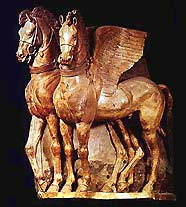 ПЛАН-КОНСПЕКТ УРОКА 
О стихотворных размерах(Тема урока)Цель  урока: продолжить формирование понятия о стихотворных размерах 9. Задачи:- обучающие : повторить известные сведения о стихотворной речи, двусложных размерах стиха; дать понятие о трехсложных размерах -развивающие: развивать интерес учащихся к стихотворной речи, их поэтический слух;-воспитательные :создавать условия для формирования вдумчивого чтения истинно художественных произведений ; через подготовку квалифицированного эстетически развитого читателя – к духовно богатой, полноценной личности.Тип урока: изучение нового материалаФормы работы учащихся: индивидуальная, групповая, фронтальная12. Оборудование: ноутбук учителя, экран, проектор, медиапрезентация, ЭОР по теме,компьютеры с установленными ЭОР; индивидуальные сообщения уч-ся..СТРУКТУРА УРОКА			Ход  урока							Высокой страсти не имея							Для звуков жизни не щадить,							Не мог он ямба от хорея, 							Как мы ни бились, отличить.									А.С.Пушкин	1.Организационный момент- проверяет готовность к уроку (учебники, тетради)- помогает сформулировать тему, цель и задачи урокаУчитель: ребята, посмотрите на экран (приложение 1, слайд 1),о чем мы будем говорить сегодня на уроке? ( ученик выразительно читает эпиграф к уроку , высказывают свои предположения :о поэзии, о стихотворных размерах) Вступительное слово учителя:	Говорить о стихах всегда трудно. Поэзия от грубого неловкого прикосновения тает, как снежинка в тепле. Как же быть? Не опускать же руки и не отказываться вовсе от науки о литературе! За долгие века сочинения люди накопили  немало приемов, помогающих достичь взаимопонимания, описать поэтическое произведение. Одно из таких полезных орудий в руках исследователя – набор стихотворных размеров (метр), которые позволяют охарактеризовать поэтический ритм ( слайд 2)Да, тема урока – « Стихотворные размеры». В любом сочинении-анализе поэтического текста требуется проанализировать стихотворный размер. Почему это так важно? Потому, что в поэтическом произведении важно не только содержание, но и форма – то есть ритм, звучание, музыка стихотворения, которая, собственно, само стихотворение и образует. Но самое главное –  не просто определить размер, а сказать в своем сочинении (анализе) о том, ЧТО этот размер вносит в стихотворение. Например ,  ямб – это торжество стиха (моРОЗ иСОЛНце..),   хорей же напевен и нежен (хореем написаны почти все колыбельные  - Баю-БАюШКИ…)2. Актуализация опорных знанийУчитель:но  чтобы легко определить размер,  прежде всего нужно вспомнить, что такое СТОПА?Уч-ся дают определение стопы. Стопа – это группа слогов, на один из которых падает ударениеУчитель: знакомы вам и двусложные размеры стиха(?) Ямб и хорейПо теме домашнего задания прослушиваются выступления  по индивидуальным заданиям 1) о поэтической реформе В.К.Тредиаковского и М.В.Ломоносова (слайд 3);-  2)О ямбе и 3) о хорее ( слайд 4) :ямб – двусложный размер с ударением на втором слоге.__  /  -деКАБРЬ – ключевое слово; приводят примерыХорей – двусложный размер с ударением на первом слоге / __   Ключевое слово -ХОлод -                Учитель помогает определить стихотворный размер ( слайд 5), показывает алгоритм :1) прочтите стихотворную строфу выразительно (М.Ю.Лермонтов «Из Гете»)2) проскандируйте ее / горны/е вер/шины/ Спят во/тьме ноч/ной….-3)дайте ее ритмический рисунок ( В строчке 3 стопы, первый слог стопы – ударный, второй – безударный. Двусложный стихотворный размер с ударением на первом слоге – хорей. Учитель: Всегда ли так бывает – чередование ударного и  безударного слогов? (Работа со статьей учебника стр. 172 , слайд 5, 6) чтение/обсуждениеПиррихий – два безударных слога в стопе (Ноче/вала/ тучка/ золо/тая…»Утес»)Учитель: для русского стиха характерен ПИРРИХИЙ – пропуск ударения. Если бы таких пропусков не было, на что стихи были бы похожи? ( на однообразный барабанный бой)Спондей – два ударных слога в стопе (Швед, рус/ский – колет, рубит, режет…А.С.Пушкин «Полтава») Встречается  СПОНДЕЙ довольно редко. Что передает он в пушкинской «Полтаве»?  ( громыханье, сумятицу боя)3.Введение нового материала по теме «Стихотворные размеры» Статья учебника «Трехсложные размеры стиха» Слайды 7,8, 9, 10Учитель: проведем лингвистический эксперимент – сравните два исполнения строфы из стихотворения М.Ю. Лермонтова «Три пальмы» ( домашнее задание)Ученик (первое чтение):				Но только что сумрак на землю упал,				По корням упругим топор застучал,				И пали без жизни питомцы столетий.				Одежду их сорвали малые дети,				Изрублены были тела их потом, 				И медленно жгли их до утра огнем- Какие слова звучат непривычно, так мы их обычно не произносим? («по корням», «сорвали», «до утра»).Второе чтение: ( Ученик читает эту строфу, соблюдая нормативное ударение в словах: «по корням», «сорвали», «до утра»)	- Что изменилось?( Ритм) Действительно, стихотворение словно рассыпается, теряя энергетику, ритм.  Ритм – важнейший атрибут стихотворения. Ударный слог чередуется с безударным, образуя стопу. Стопа повторяется, образуя строку. Строки чередуются друг с другом, образуя стихотворение.Познакомимся  теперь с трехсложными размерами стиха. ( Чтение фрагмента статьи «Трехсложные размеры стиха» стр.172-173-Назовите трехсложные размеры стиха (дактиль, амфибрахий, анапест) Слайд 8Рассмотрим эти размеры на примерах из стихотворений М.Ю.Лермонтова, Н.А.Некрасова-Дактиль – трехсложный размер стиха с ударением на первый слог стопы Слайд 9Работаем по алгоритму ( на доске):- прочитаем стихотворную строфу выразительно;- проскандируйте ее;- дайте ее ритмический рисунок;- заполните строфу ключевыми словами;- укажите размер стиха.			Тучки небесные, вечные странники!			Степью лазурною, цепью жемчужною			Мчитесь вы, будто как я же, изгнанники,			С милого севера в сторону южную.	Дактиль – в переводе с греческого – «палец». Правда, похоже: три фаланги, как три слога, первый, как ноготь, отмечен ударением:  /  __  __  Ключевое слово ДАШЕНЬКААмфибрахий трехсложный размер стиха , ударный слог находится между неударными – «окруженный» Ключевое слово АЛЕША Слайд 10Работаем по данному выше алгоритму:			В песчаных песках аравийской земли			Три гордые пальмы высоко росли.			Родник между ними из почвы бесплодной			Журча, пробивался волною холодной…Анапест – трехсложный размер стиха с ударением на последний слог стопы – «отраженный», то есть противоположный дактилю : __  __  /  Ключевое слово АЛЕКСЕЙ Слайд 11Работаем по данному выше алгоритму:			Что ты жадно глядишь на дорогу			В стороне от веселых подруг…	4.Закрепление знаний учащихся о стихотворных размерах с помощью задания №2 к статье – слайд 12 и тренажеров ЦОР. - Диагностическая самостоятельная работа (слайд 12): определите стихотворный размер произведения М.Ю.Лермонтова «На севере диком стоит одиноко…» работаем по алгоритму (амфибрахий). Обсуждение проделанной работы- Выполняется индивидуальное тестирование за компьютером : исправьте ошибки в таблице стихотворных размеров (приложение  ЭОР №2 )Если в классе большое количество учащихся, то можно поручить сильной группе выполнять тест, а слабой – работа с учебником стр.174, задание 3 – разбирают по одному примеру. Обсуждение проделанной работы.Групповая работа за компьютерами : определите стихотворный размер стихотворения М.Ю.Лермонтова «Парус».( ЭОР №3)( четырехстопный ямб)- определите стихотворный размер баллады М.Ю.Лермонтова «Три пальмы»(ЭОР №4)(4 – стопный амфибрахий)- Учащиеся обмениваются мнениями по вопросу 5 к статье стр.175. Слайд 13Зачем нужно различать размеры стиха? Самое главное – это мысли и чувства художника слова, выразить которые помогают стихотворные размеры	5.Итоговое слово учителя о значении знаний о стихотворной речи- с  какими ключевыми понятиями познакомились по теме урока? (ритм, стихотворные размеры)Окружающая жизнь, жизнь природы , людей построена на ритмах. День чередуется с ночью, на смену зиме приходит весна…Где мы еще встречаем ритмичные чередования?( Ответы уч-ся: «В школе уроки чередуются с переменами, тикают часы, стучит сердце, ритм есть в музыке, в танцах..»Стихи тоже построены на ритме. И в мою задачу как учителя не входит научить вас писать стихи – «оседлать Пегаса». Творчество – процесс, требующий таланта и вдохновения. Но научиться оценивать стихотворение, увидеть его красоту, глубокий смысл, стройность формы – в наших силах.6. Домашнее задание:1.Выполнить задание 4 к статье «Трехсложные размеры стиха».2.Индивидуальное задание нескольким уч-ся:с помощью тренажеров ЦОР определите стихотворный размер баллады В.А.Жуковского 	Приложение к плану-конспекту урокаО стихотворных размерахПЕРЕЧЕНЬ ИСПОЛЬЗУЕМЫХ НА ДАННОМ УРОКЕ ЭОРИспользованная литература:1.Е.Н.Басовская «Русская словесность в художественном осмыслении» Москва 1996 издательство «Центр гуманитарного образования»2.О.М.Хренова «Методические советы. Литература. 6 класс» Москва 2011 издательство «Мнемозина3. Интернет – ресурсы: http://eor.edu.ruПриложение к плану-конспекту урокаО стихотворных размерахПЕРЕЧЕНЬ ИСПОЛЬЗУЕМЫХ НА ДАННОМ УРОКЕ ЭОРФИО Полковникова Елена ВалентиновнаМесто работы МОУ Новкинская ООШДолжность учитель русского языка и литературыПредмет литератураКласс 6Тема и номер урока  в теме О стихотворных размерах  урок №2Базовый учебник М.А.Снежневская, О.М.Хренова№Этап урокаНазвание используемых ЭОР(с указанием  порядкового номера из Таблицы 2)Деятельность учителя (с указанием действий с ЭОР, например, демонстрация)Деятельность ученикаВремя(в мин.)123567Организационный моментПриложение 1ПрезентацияСлайд 1Слайд 21.Проверяет готовность к уроку, создает комфортную атмосферу урока2.Определяет цели и задачи урокаНастраиваются на работу1мин.Актуализация опорных знанийСлайд 3Слайд 4Слайд 5Слайд 6      Слайд 7- проводит опрос по теме домашнего задания;-прослушиваются выступления;-чтение начала статьи учебника «Трехсложные размеры стиха»(пиррихий,спондей);-помогает выполнить задание по слайдам 4, 5-дают определения понятий: стих, ритм, стопа;-выступления по индивидуальным заданиям о ямбе и хорее;-выполняют задание к статье: определяют размер стихотворения М.Ю.Лермонтова «Из Гете»12Введение нового материала. Формулирование проблемы учителемПриложение 1Слайд 8Слайд 9Слайд 10      Слайд 11Слайд 12Обращается к материалу для наблюдения с целью определения цели урока.Помогает определятьстихотворный размер по слайдам 8 - 11Чтение фрагмента статьи учебника «Трехсложные размеры стиха»Записывают новые термины (дактиль, амфибрахий, анапест) в тетрадьРазбирают примеры из стихотворения «На севере диком…»15Закрепление знаний учащихся о стихотворных размерах с помощью тренажеров ЭОРЭОР №2ЭОР №3ЭОР №4Предлагает выполнить задание ЭОР практического типа индивидуально или в группахРаботают с ЭОР под руководством учителя:-исправляют ошибки в таблице стихотворных размеров;-определяют стихотворный размер стихотворения М.Ю.Лермонтова «Парус»;-определяют стихотворный размер баллады М.Ю.Лермонтова «Три пальмы»-задание 3 к статье стр.1748Подведение итоговСлайд 13Итоговое слово учителя о значении знаний о стихотворной речи: ритмике, рифме, стихотворных размерахОбмениваются мнениями по вопросу 5 к статье.Фиксируют выводы2Домашнее заданиеПредлагает выполнить задание 4 к статье учебника «Трехсложные размеры стиха», индивидуальные задания нескольким учащимся определить стихотворный размер баллады Жуковского «Лесной царь» А.К.Толстого «Канут» с помощью тренажеров ЦОРСамостоятельная работа2№Название ресурсаВидресурсаФорма предъявления информации Гиперссылка на ресурс, обеспечивающий доступ к ЭОР1«О стихотворных размерах»презентация2Исправьте ошибки в таблице стихотворных размеров №203805ЭОРинтер-активноезаданиетренажерhttp://school-collection.edu.ru/catalog/res/f5c216c2-7d9f-4ea7-a079-ccffb07c1701/?from=e9da2b94-30de-4757-a152-119d54b 3Определите стихотворный размер стихотворения «Парус»М.Ю.Лермонтова№203560Определите стихотворный размер баллады М.Ю.Лермонтова«Три пальмы»№203645ЭОРинтер-активноезаданиетренажерhttp://school-collection.edu.ru/catalog/res/6a80fcb6-9489-4b23-be30-8661c9ff6d16/?from=31849875-94f3-46d2-a415-fa381283899a&  4Определите стихотворный размер стихотворения «Парус»М.Ю.Лермонтова№203560Определите стихотворный размер баллады М.Ю.Лермонтова«Три пальмы»№203645ЭОРинтерак-тивное заданиетренажерhttp://files.school-collection.edu.ru/dlrstore/431f08d2-b1b3-4507-9439-3b11487fc436/%5BLI6RK_7-03%5D_%5BTR_03%5D.swf №Название ресурсаВидресурсаФорма предъявления информации Гиперссылка на ресурс, обеспечивающий доступ к ЭОР1«О стихотворных размерах»презентация2Исправьте ошибки в таблице стихотворных размеров №203805ЭОРинтер-активноезаданиетренажерhttp://school-collection.edu.ru/catalog/res/f5c216c2-7d9f-4ea7-a079-ccffb07c1701/?from=e9da2b94-30de-4757-a152-119d54b 3Определите стихотворный размер стихотворения «Парус»М.Ю.Лермонтова№203560ЭОРинтер-активноезаданиетренажерhttp://school-collection.edu.ru/catalog/res/6a80fcb6-9489-4b23-be30-8661c9ff6d16/?from=31849875-94f3-46d2-a415-fa381283899a&  4Определите стихотворный размер баллады М.Ю.Лермонтова«Три пальмы»№203645ЭОРинтерак-тивное заданиетренажерhttp://files.school-collection.edu.ru/dlrstore/431f08d2-b1b3-4507-9439-3b11487fc436/%5BLI6RK_7-03%5D_%5BTR_03%5D.swf 